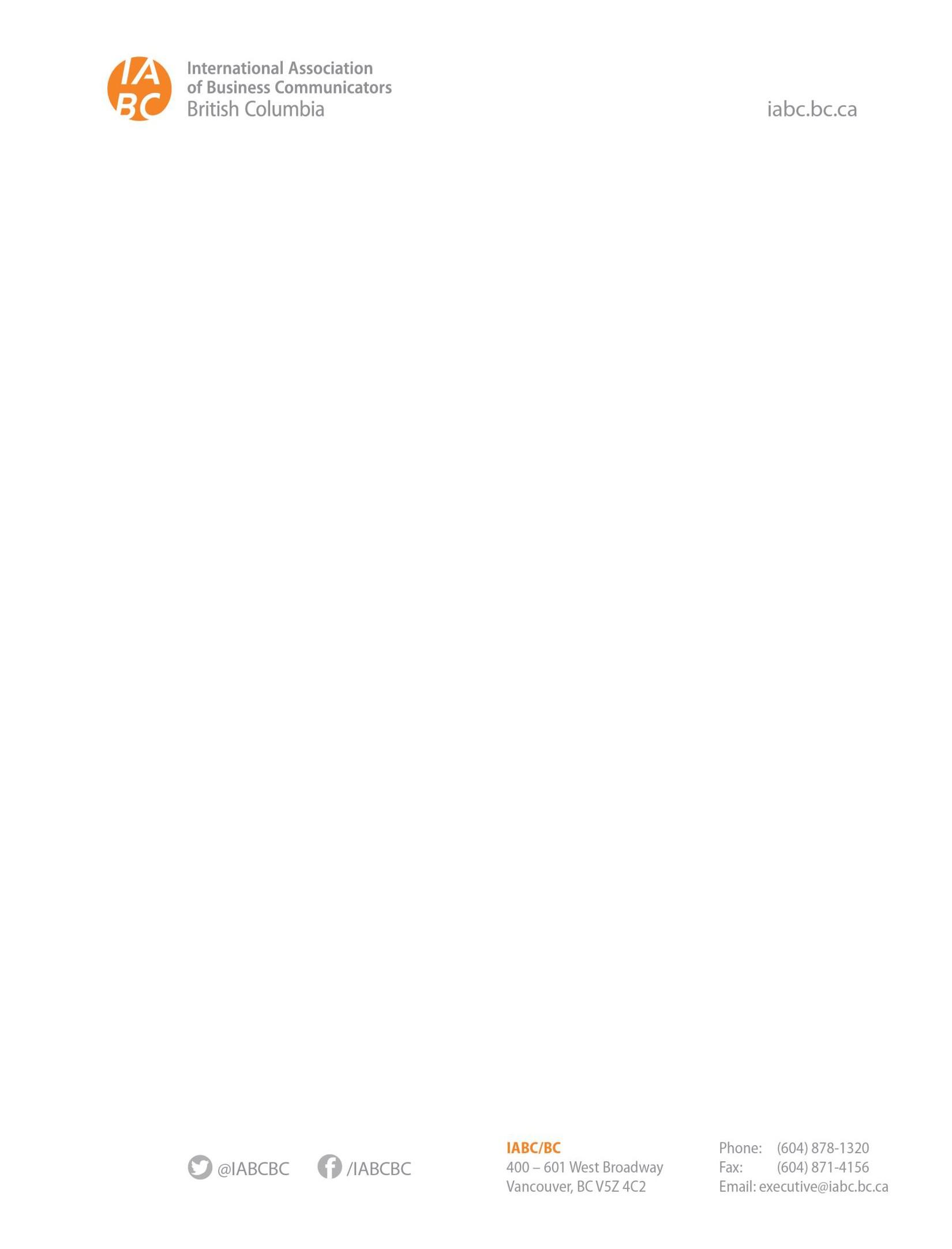 Official Nomination Form 2022 Wave AwardsCategory: Long Beach Volunteer AwardAward criteria:Outstanding volunteer with a long history of giving back to IABC/BC over time; a minimum of two years of recent volunteer service.Has made major contributions to both the chapter and the IABC/BC membership over time.You cannot nominate a non-member (except for students), a current IABC/BC board member, or yourself – however we fully encourage asking someone else to nominate you!Who is your nominee? Nominee name:
Nominee workplace:
Nominee title:Nominee email address, phone number:IABC/BC volunteer roles to date:Who are you?Your name:
Your workplace & title:Your email address & phone number:Your IABC membership number:How has the nominee demonstrated initiative in IABC/BC chapter-level volunteer work over the past five years? (Maximum 500 words.)Tip: To strengthen your nomination, provide concrete examples.How has the nominee’s work been innovative and/or creative? (Maximum 500 words.)Tip: Please provide specific examples of the nominees work and how it is innovative or creative.How has the nominee gone above and beyond through their volunteer work? (Maximum 500 words.)Tip: Please provide detail of how the nominee has gone above and beyond within the context of their role.What achievements did the nominee make that had a significant impact on IABC/BC and its members? (Maximum 500 words.)Tip: Please provide specific examples of how the nominees work has helped the chapter. For example, how has it helped us to deliver our programming, achieve strategic goals or add value to our members?Please complete this nomination form and email it to awards@iabc.bc.ca with the subject line: “Wave Awards” before Wednesday, May 4, 2022.

Remember to save the date for our 2022 Wave Awards Gala on Thursday, June 16, 2022! 